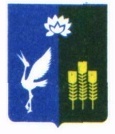 МУНИЦИПАЛЬНЫЙ КОМИТЕТЧкаловского сельского поселенияСпасского муниципального районаРЕШЕНИЕ «06»  ноября  2015 года  		с. Чкаловское			№11О принятии части полномочийпо решению вопросов местного значения    Руководствуясь  ст.14. ч.2 Федерального  закона от 06. 10. 2003 года  № 131 «Об общих принципах организации местного самоуправления в Российской Федерации»,  Федеральным законом 136 –ФЗ от 27 мая 2014 года  «О внесении изменений в 26.3 Федерального закона «Об общих принципах организации законодательных  (представительных ) и исполнительных органов государственной власти субъектов Российской  Федерации, на основании Устава Чкаловского сельского поселения.РЕШИЛ:1.Заключить соглашение с администрацией Спасского муниципального района в осуществлении решения следующего вопроса местного значения:1) «Дорожная деятельность в отношении автомобильных дорог местного значения в границах населенных пунктов поселения и обеспечение безопасности дорожного движения на них, включая создание и обеспечение функционирования парковок (парковочных мест), осуществление муниципального контроля за сохранностью автомобильных дорог местного значения в границах населенных пунктов поселения, а также осуществление иных полномочий в области автомобильных дорог  и осуществления дорожной деятельности в соответствии с законодательством Российской Федерации»;2. Решение вступает в силу после официального опубликования и распространяет свои полномочия с 1 января 2016 года.Глава Чкаловского сельского поселения 					________В.С. Ию 